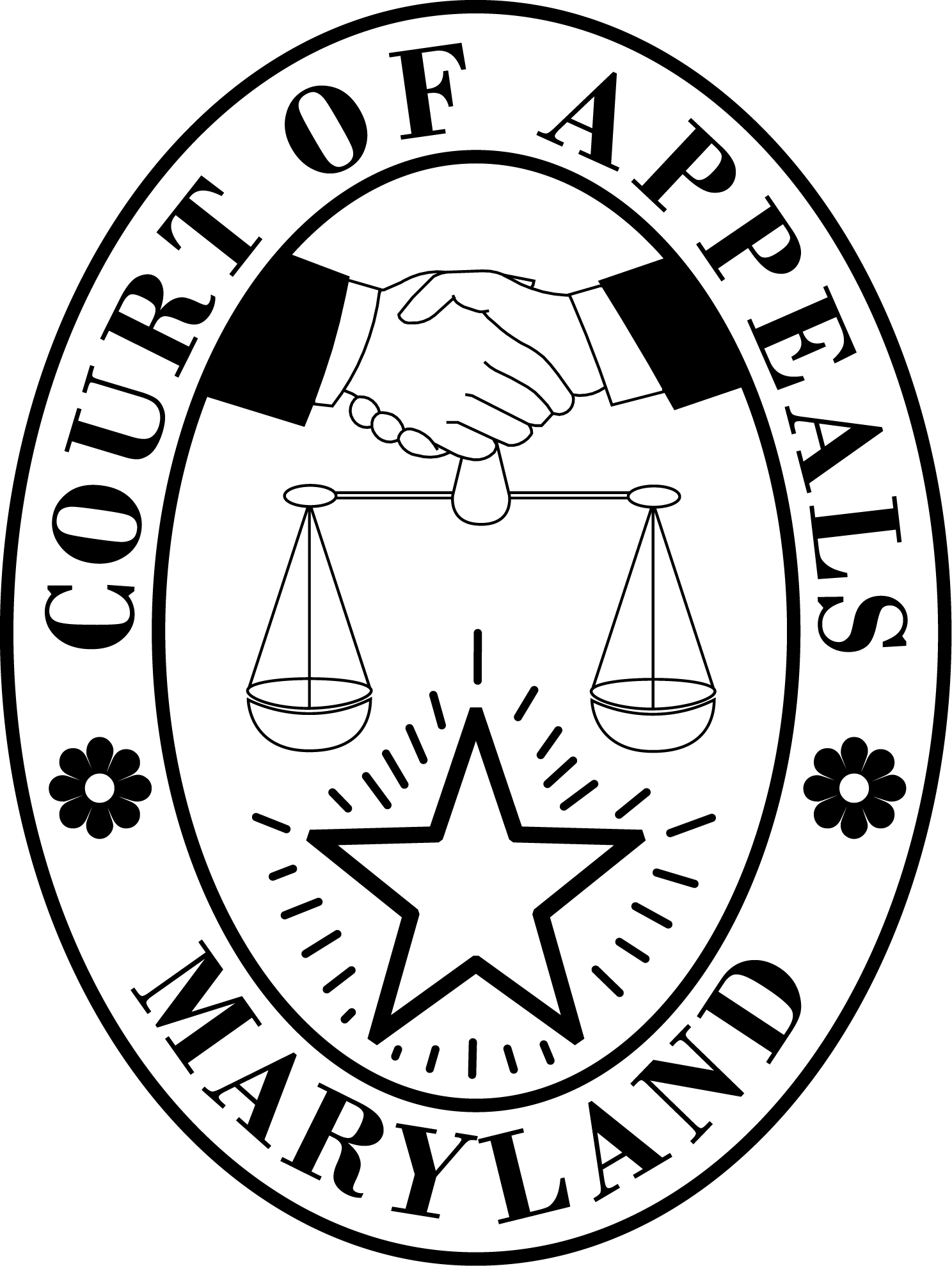 STATE BOARD OF LAW EXAMINERSJUDICIARY A-POD580 TAYLOR AVENUE	ANNAPOLIS, MD 21401  	 	(410) 260-3640		MARYLAND-RELAY SERVICE (TT/VOICE)  1-800-735-2258 www.mdcourts.govTABLE OF FEES UBE Applicants (Exam in Maryland or UBE Transfer)UBE Applicants (Exam in Maryland or UBE Transfer)Character Questionnaire by applicant planning to take the UBE in Maryland or transfer a Qualifying UBE Score to Maryland $350Notice of Intent to Take the UBE in Maryland (Filing deadline for July is the preceding May 20; filing deadline for a February exam is the preceding December 20)$400Notice of Intent to Transfer a Qualifying UBE Score to Maryland $400Out of State Attorney Applicants Seeking Admission Without ExaminationOut of State Attorney Applicants Seeking Admission Without ExaminationPetition for Admission Without Examination$700 to State Board of Law Examiners PLUS the appropriate fee as described on the NCBE Character & Fitness page for Maryland. (The NCBE portion may be paid online when completing the NCBE Character Questionnaire or by check payable to “National Conference of Bar Examiners” but sent to SBLE with hard copy filings)